Bonner Soil & Water Conservation District 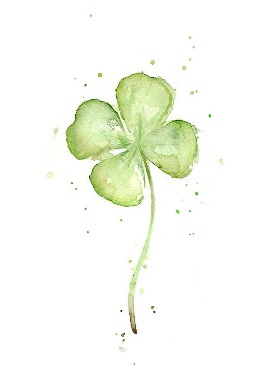 Monthly Board Meeting Minutes    Date:	 	Tuesday, April 10th, 2019   Time:		1:00 pm Meeting  Place:		1224 Washington Ave., Sandpoint, ID                                     Attendance:		Dale Van Stone, BSWCD		Molly McCahon, POBC	Terry McGuirk, BSWCD		Jessica Erikson, PRWC 	Harry Menser, BSWCD 		Brad Shelton, SWCC Jim Stevens, BSWCD  			Glenn Kibbey, BSWCD	Sarah Garcia, BSWCD			Gail Bolin, EarthwiseAbsent: Alice Wallace, BSWCD; Jennifer Jensen, U of I; Greg Becker, NRCSThe meeting was called to order at 1:04pm by Chairman Dale Van Stone. Approval of Minutes: Harry moved, seconded by Terry, to approve the March 2019 minutes, the motion carried.Financial Report: Terry moved, and Harry seconded, the motion to postpone the review of the March financials until the May meeting, the motion carried.  OLD BUSINESSDivision I Meeting: March 14th Division Meeting was held here in Sandpoint at the U of I Organic Ag. Center. We had a great turnout! This included IASCD President Steve Becker, Benjamin Kelly, and Delwyne Trefz of ISSWC. The feedback was positive both on the location, meal, and meeting. Terry requested a follow up from Delwyne regarding the requested supervisor’s handbook.Tree Seedling Pickup/sale: We completed the seedling sale last week. Thank you to all who came to delivery day, Dale, Harry, Terry, Jim and especially John who went above & beyond! Cindy (NRCS) and Greg helped on customer pickup day and Cindy was a huge resource on Friday for late pickups and walk in sales. As of pickup day our district had sold over 80k trees! Overall the sorting process and pick up was smooth. We did have to make two trips to remove all the unsold trees from the Funk properties and we will be sharing that cost with Kootenai & Benewah. There were several exchanges with Kirk David regarding the dissolution of the seedling program. There is an IFOA wrap up meeting scheduled for April 23rd at 10am in CDA. Having a full crew of first-time delivery/sorting members we learned some great adjustments that we will make for next year’s delivery to ensure efficiency. Fly Fishing Film Tour: A huge “THANK YOU” to Terry for manning the BSWCD informational table and having some great conversations with our community members!!! Greg and his kid crew, as well as Jessica and family, and Gail were great help with raffle ticket sales! We had our highest attendance to date of 410! We also had a banner year for raffle tickets. Due to scheduling issues we have not been able to finalize the accounting with Reg but anticipate doing so in the upcoming weeks. Estimated Total Gross Income: $9,920.00. This balance will be reduced by marketing & costs incurred with the event, the net income will be split 50/50 with Trout Unlimited. We learned some great take away’s to make next year’s event less chaotic on our part. Panhandle Seedling Program: Our seedling program is moving forward and we have an amazing board of forestry professionals! John has worked hard on our seed source over the past month and has managed to track down our needed seeds. Important Notes: The Board has previously approved to cover the start up program costs for the Panhandle Seedling Program with repayment plans for any boards that join and are unable to cover their share upfront with a max of approximately $30,000. At this time Benewah is able to cover their portion of the program and Boundary would make payments. PSP meeting/conference call on Monday April 15th – any are welcome to join us here at the office. We are hoping to confirm seed pricing, grow bed, and entity information at this time. NEW BUSINESS  Forestry Contest: The 37th annual Forestry Contest will be held on May 9th at the Delay Farm. Sarah updated the board regarding the work completed to date and the need for volunteers. Water Festival: Gail updated the board regarding the planning stages of the 2019 Water Festival which will be held on May 16th & 17th at the Riley Creek Campground in Laclede. John Hastings a SHS teacher and a group of his students will be assisting with setup on May 15th. Gail is currently completing class visits and our total student count is 448 students currently. Funding Meeting with County Commissioners:  Sarah reminded the board of the commissioner funding meeting on Wednesday April 11th. The board discussed the funds they wanted to requested for the 2020FY and the projects that would justify the increase. Terry moved and Jim seconded the motion to request $14,500.00 in county funding for FY2020, the motion carried.  	BSWCD Audit: Sarah had previously provided Board members with the 2018FY audit via email for their review. Harry moved, and Terry seconded the motion to accept the FY2018 audit from Leonard Shulte, CPA.   ISDA Meeting -Boat station MOU: Board members reviewed the MOU from ISDA for the 3 boat stations in Bonner County. Terry moved, and Harry seconded the motion to accept and sign the MOU with ISDA to operate the AIS inspection stations in our county. Harry moved, and Jim seconded the motion to hire attendants Shandi & Denise for the Clark Fork and Albeni stations as well as give Sarah and Glenn Kibbey the authority to interview & hire new attendants meeting job requirements as well as to rehire former attendants. the motion carried.        Civil Rights / EEO: There were no updates to Civil Rights/EEO.AGENCY REPORTSPOBC Molly McCahon:  Molly informed the Board she had a busy March! She presented in Boise to Congressional staffers related to how the Columbia River system operations impact our waters. The march Lake Commission meeting went well and the public was engaged.  Molly informed the board that in the past month she had the opportunity to present at the IFOA conference & the LPO High School. Upcoming she is participating in the Farmin Park earth day event, has a BPA meeting in Boise, as well as the upcoming seep class. Molly has also submitted a letter of interest to join the B.A.G committee.PRWC Jessica Erikson: Jessica updated the board about the recent Avista management meeting held in Sandpoint, as well as an overview of the new McCormick Creek project. Jessica also reported on the timeline for Caribou/Hell Roaring project. Projects & prioritization report to be submitted by July1. After setting up display for us at Farmin Stidwell STREAM night Jessica recommends that the district invest in more hands on displays for future outreach events.SWC -Brad Shelton: Brad informed the board that legislator had approved $678,000 in match allocation for FY2020, including the current $8500 base funding and $4000 capacity building funds. Bonner SWCD by Sarah Garcia: Sarah updated the board on the seedling sale, the forestry contest & fly fishing festival meetings, as well as the current status of the Annual audit. The board was informed that we had a tentative meeting with County Commissioners on Thursday April 11, 2019. The meeting was adjourned at 2:35p.___________________________________	_____________________________District Supervisor Signature                                                         	DateAll services of the Bonner Soil & Water Conservation District and the USDA Natural Resources Conservation Service are offered on a non-discriminatory basis without regard to national origin, race, color, religion, sex, age, marital status or handicap.  Auxiliary aides or services for persons with disabilities are available upon request.  Please call 263-5310 five (5) days prior to the meeting so that suitable arrangements can be made.